                               																	   2018      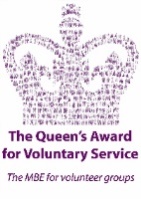 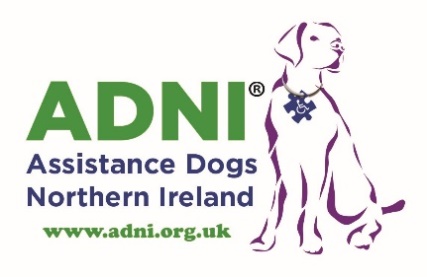 ASSISTANCE DOGS NORTHERN IRELANDTHERAPY DOG REQUESTFull-Time Therapy Dog Placement  Therapy Dog Visits (When available)		Please Circle what is appropriate to your settingPlease e-mail completed form to:  info@adni.org.ukSend toAssistance Dogs NI, 15 Connell Street Carpark, Limavady BT49 0DBName of SettingAddressPostcodeTelephone NumberWebsiteContact Made ByPositionTelephone NumberMobile NumberE-mail AddressSettingSchoolMainstream:   Pre-SchoolMainstream:   PrimaryMainstream:   SecondarySpecial Needs SchoolSettingHospitalChildren and Young People’s WardOlder PeopleSettingDay CentreFamily Centre Older People